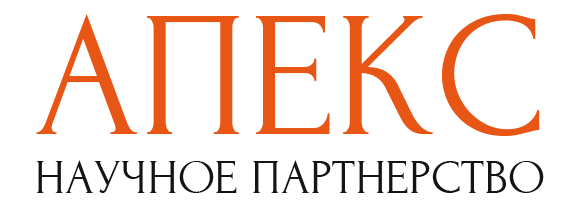 ТРЕБОВАНИЯ К ОФОРМЛЕНИЮ НАУЧНЫХ МАТЕРИАЛОВСОДЕРЖАНИЕОБЩИЙ АЛГОРИТМ ПУБЛИКАЦИИ СТАТЬИ1. Напишите статью, согласно требованиям ниже2. Заполните анкету автора (https://apex-publishing.ru/wp-content/uploads/2020/01/Анкета-автора.docx)3. Отправьте статью и анкету в редакцию на электронную почту: mail@apex-publishing.ru 4. Ожидайте результатов рецензирования. Если статья не прошла рецензирование, в ответном письме будут указаны замечания, которые необходимо устранить, чтобы статья была опубликована.Если статья прошла рецензирование, необходимо оплатить организационные расходы.5. После поступления оплаты, на сайте размещается Ваша статья в текущем номере и справка о наличии публикации (сертификаты, если статья опубликована в сборнике конференции).ТРЕБОВАНИЯ К ОФОРМЛЕНИЮ СТАТЕЙИсследование должно быть актуальным, должна быть выявлена проблема и возможность или невозможность ее решения.Структура статьи:вводная часть (актуальность, существующие проблемы — объем 0,5-1 стр.);основная часть (постановка и описание задачи, методика исследования, изложение и обсуждение основных результатов);заключительная часть (предложения, выводы, рекомендации — объем 0,5-1 стр.);Оригинальность текста должна составлять не менее 60%Минимальный объем 5 страниц машинописного текста.Рисунки и таблицы должны занимать не более 30% от объема статьи.Нумерация страниц не ведетсяМежстрочный интервал – 1,5Абзацный отступ 1,25Поля: верхнее, нижнее – 2 см; левое – 2 см; правое – 2 смШрифт - Times New Roman, 14Обязательное наличие УДК (https://teacode.com/online/udc/), аннотации и ключевых слов.Большие рисунки и таблицы, которые занимают более 1 страницы должны быть представлены в приложении (ПРИЛОЖЕНИЕ А)В конце статьи обязательно должны быть список использованных источниковИспользуемые в статье изображения должны быть формата: jpg, gif, bmpТаблицы и рисунки располагаются посередине. Название рисунка подписывается под ним (выравнивание посередине). Название таблицы пишется над ней с абзацным отступом (выравнивание по правому краю).Количество авторов – не более 3, указать сведения о каждом авторе.ОФОРМЛЕНИЕ СПИСКА ЛИТЕРАТУРЫ (ПРИМЕРЫ)Статья в журнале Силкина Г.Ю., Шевченко С.Ю. Модели обмена знаниями // Научно-технические ведомости СПбГПУ. Экономические науки. 2012. № 2–1 (144). С. 125–132.Книга-однотомникКлейнер Г.Б. Стратегия предприятия. М.: Дело, 2008. 568 с.Электронный ресурсКолмыкова Т.С. Анализ инвестиционных проектов в условиях инфляции. [Электронный источник] URL: http://www.finansy.ru/st/post_1364965639.html (дата обращения: 04.05.2019).Книга-многотомникГальперин В.М., Игнатьев С.М., Моргунов В.М. Микроэкономика. В 2 т. Т. 1. Микроэконо-мика / В.М. Гальперин,. СПб.: Экономическая школа, 1994. 349 с.Статья одного автора в журналеСайченко О.А. Основные аспекты развития деловой этики в России // Научно-технические ве-домости СПбГПУ. Экономические науки. 2012. № 1(163). С. 39–43.Статья двух или трех авторов в журналеСилкина Г.Ю., Шевченко С.Ю. Модели обмена знаниями // Научно-технические ведомости СПбГПУ. Экономические науки. 2012. № 2–1(144). С. 125–132.Статья из сборника научных трудовСчисляева Е.Р., Крупицкая О.С. Разработка методов снижения риска компании при реализа-ции стратегии ориентированной на экспорт // Труды СПбГПУ. 2009. № 512. С. 38–41.ПРИМЕР ОФОРМЛЕНИЯ СТАТЬИОПЛАТАПосле рецензирования статьи и утверждения ее к публикации, автор вносит оплату организационных расходов в размере 90 рублей за 1 страницу текста (минимальный объем статьи 5 страниц). Произвести оплату можно по банковским реквизитам и на сайте (www.apex-publishing.ru) в разделе Оплата. Иные способы оплаты (перевод на мобильный банк, почтовый перевод, Qiwi-кошелек и др.) уточняйте в редакции по электронной почте: mail@apex-publishing.ruБАНКОВСКИЕ РЕКВИЗИТЫ:УДК 159.942.2ОСНОВНЫЕ ТИПЫ МИКРОВЫРАЖЕНИЙ ЛИЦА ЧЕЛОВЕКА КАК МЕТОД ОПРЕДЕЛЕНИЯ ЛЖИ© Иванова Л.Г.1, Орлов Е.С.2Иркутский национальный исследовательский технический университет,г. Иркутск, Российская Федерация
Аннотация: текст, кратко описывающий исследуемую проблему, основную идею статьи и суть работы. Ключевые слова: слова, слова,  слова, слова, слова.Текст текст текст текст текст текст текст текст текст текст текст текст текст текст текстм текст текст текст текст текст текст текст текст текст текст текст текст текст текст текст текст текст текст текст текст текст текст текст текст текстм текст текст текст текст текст текст текст текст текст текст.Таблица 1 – Основные микровыражения лица.Текст текст текст текст текст текст текст текст текст текст текст текст текст текст текстм текст текст текст текст текст текст текст текст текст.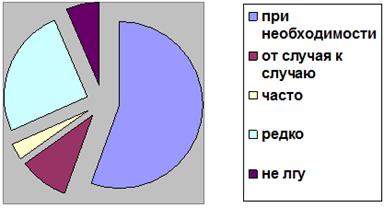 Рисунок 1 - Частота обмана у подростков.Текст текстм текст текст текст текст текст текст текст текст текст текст. Вывод: текст,  текст текст текст текст текст текст текст текст текст текст текст текст текст текст текст текст текст текст текст текст текст текст текст текст текст. Список использованных источников:1. Касников М.А.  Феномен лжи в межличностном общении//Общественные науки и современность. 1999. №2. С. 176-1852. Шалютин Б.С. Человек лгущий//Человек. 1996. №5. С. 151-159……1 Иванова Л.Г.
 К.п.н., доцент кафедры психологии Иркутского Национального        
Исследовательского технического университета, ул. Лермонтова 90/1,
г. Иркутск, Россия, 664074.
 email: ivanovalg212987@mail.ru
2 Орлов Е.С.
Студент 2 курса, гр. 174/0108, Иркутского Национального   
Исследовательского технического университета, ул. Лермонтова 90/1,  
г. Иркутск, Россия, 664074.
email: orloves12361@mail.ruОрганизацияООО "Научное партнёрство "Апекс"ИНН3810065918КПП381001001ОГРН1163850087807Счёт40702810718350023655БИК042520607Наименование банкаБайкальский банк ПАО СбербанкК/С30101810900000000607Назначение платежа: За публикацию статьи (ФИО автора), без НДСНазначение платежа: За публикацию статьи (ФИО автора), без НДС